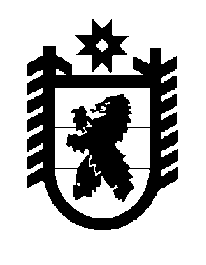 Российская Федерация Республика Карелия    ПРАВИТЕЛЬСТВО РЕСПУБЛИКИ КАРЕЛИЯПОСТАНОВЛЕНИЕот  17 ноября 2016 года № 407-Пг. Петрозаводск    О разграничении имущества, находящегося в муниципальной собственности муниципального образования 
«Мийнальское сельское поселение»В соответствии с Законом Республики Карелия от 3 июля 2008 года 
№ 1212-ЗРК «О реализации части 111 статьи 154 Федерального закона 
от 22 августа 2004 года № 122-ФЗ «О внесении изменений в законодательные акты Российской Федерации и признании утратившими силу некоторых законодательных актов Российской Федерации в связи с принятием федеральных законов «О внесении изменений и дополнений в Федеральный закон «Об общих принципах организации законодательных (представительных) и исполнительных органов государственной власти субъектов Российской Федерации» и «Об общих принципах организации местного самоуправления в Российской Федерации» Правительство Республики Карелия п о с т а н о в л я е т:1. Утвердить перечень имущества, находящегося в муниципальной собственности муниципального образования «Мийнальское сельское поселение», передаваемого в муниципальную собственность муниципального образования «Лахденпохский муниципальный район», согласно приложению.2. Право собственности на передаваемое имущество возникает 
у муниципального образования «Лахденпохский муниципальный район» 
со дня вступления в силу настоящего постановления.            Глава Республики Карелия                                		                  А.П. Худилайнен    Приложениек постановлению Правительства Республики Карелияот  17 ноября 2016 года № 407-ППереченьимущества, находящегося в муниципальной собственности муниципального образования «Мийнальское сельское поселение», передаваемого 
в муниципальную собственность муниципального образования 
«Лахденпохский муниципальный район»__________________№ п/пНаименование имуществаАдрес местонахождения имуществаИндивидуализирующие характеристики имуществаБиблиотечный фондг. Лахденпохья, 
ул. Октябрьская, д. 724241 ед., балансовая стоимость 922961,61 руб.Стеллаж библиотечный детский одностороннийг. Лахденпохья, 
ул. Октябрьская, д. 72 шт., балансовая стоимость 9320,00 руб.Стеллаж библиотечный одностороннийг. Лахденпохья, 
ул. Октябрьская, д. 76 шт., балансовая стоимость 28740,00 руб.Стеллаж библиотечный двухстороннийг. Лахденпохья, 
ул. Октябрьская, д. 712 шт., балансовая стоимость 78720,00 руб.Стеллаж библиотечный демонстрационныйг. Лахденпохья, 
ул. Октябрьская, д. 74 шт., балансовая стоимость 21760,00 руб.Стол-кафедра для выдачи книгг. Лахденпохья, 
ул. Октябрьская, д. 72 шт., балансовая стоимость 8920,00 руб.Компьютер в сборкег. Лахденпохья, 
ул. Октябрьская, д. 7инвентарный номер 00019, 2007 год выпуска, балансовая стоимость 13683,00 руб.Компьютер в сборкег. Лахденпохья, 
ул. Октябрьская, д. 7инвентарный номер 00020, 2007 год выпуска, балансовая стоимость 13683,00 руб.Огнетушительг. Лахденпохья, 
ул. Октябрьская, д. 72 шт., марка ОП-3, балансовая стоимость 1060,00 руб.Тумбаг. Лахденпохья, 
ул. Октябрьская, д. 71 шт., марка «Эко», балансовая стоимость 4300,00 руб.Жалюзиг. Лахденпохья, 
ул. Октябрьская, д. 72 шт., марка «Бейрут», цвет бежевый, балансовая стоимость 6032,00 руб.